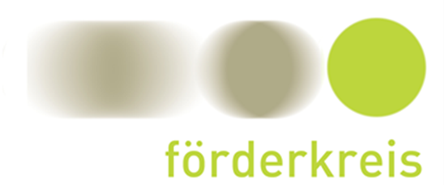 		        Stadtbibliothek Mannheim e.V.Nachruf auf Dr. Ingeborg Nikitopoulos1941-2017Der Förderkreis der Stadtbibliothek Mannheim trauert um seine langjährige erste Vorsitzende, Dr. Ingeborg Nikitopoulos. Die ehemalige FDP-Stadträtin war seit 1994 im Gründungsteam des Förderkreises der Stadtbibliothek äußerst engagiert und konnte durch Ihre vielfältigen Kontakte und Erfahrungen in kommunalpolitischer Gremienarbeit gezielt Gleichgesinnte ansprechen, die sich für die Arbeit der Stadtbibliothek in Verein, Vorstand und Kuratorium engagieren wollten.Nach der Gründung des Förderkreises im Jahr 1995 wurde sie von der Mitgliederversammlung als erste Vorsitzende gewählt und hat sich 20 Jahre lang in dieser Funktion in außerordentlicher Weise für verschiedenste Projekte zur Unterstützung der Stadtbibliothek engagiert. Im Jahr 2016 wurde sie zur Ehrenvorsitzenden des Förderkreises ernannt.Mit Mitteln des Fördervereins konnte unter anderemEin Gesamtverzeichnis der Musikbibliothek zum Sondersammelgebiet Komponistinnen erstellt und gedruckt werden, das in Fachkreisen als Standardbibliographie zu diesem Thema gilt.Im Jahr 2005 konnte durch Vermittlung von Frau Dr. Nikitopoulos und mit Hilfe des Sachwissens und des konkreten Einsatzes von Kuratoriums- und Vereinsmitgliedern die zentrale Kinderbibliothek ausgebaut und renoviert werdenDie Einrichtung des Stipendiums für den Kinder- und Jugendstadtschreiber „Feuergriffel“ hat der Förderverein unter der Leitung von Frau Dr. Nikitopoulos maßgeblich mit vorangetrieben. Durch Kontakte mit Sponsoren hat die Vorsitzende des Förderkreises eine dauerhafte finanzielle und ideelle Unterstützung für diesen Preis geschaffen, mit dem seit 2005 der Aufenthalt junger Autoren oder Autorinnen in Mannheim begleitet und der entstandene literarische Text honoriert wird.Durch Benefizkonzerte, Spendenaktionen und persönliche Kontakte ist es dem Förderkreis auch gelungen, umfangreiche Mittel für den Ausbau des Medienbestands zur Sprach- und Leseförderung einzuwerben und die Arbeit der Stadtbibliothek in diesem wichtigen Bereich verlässlich zu unterstützen.Zuletzt hat sich der Förderkreis besonders für die Fahrradbibliothek FABIO engagiert, die während der Sommermonate Medien in Luisen- und Herzogenriedpark und zum Spielplatz im Stadtteil Jungbusch fährt und dort Kindern Zugang zu Büchern und Spielen ermöglicht.Besonders hervorzuheben ist das Engagement von Frau Dr. Nikitopoulos in einer schwierigen Phase der Haushaltsberatungen im Jahr 2003/2004, bei der Sie mit Briefen und in persönlichen Gesprächen Gemeinderäte und Oberbürgermeister von der Wichtigkeit der Arbeit der Stadtbibliothek für Bildungsgerechtigkeit und Chancengleichheit sowie der Notwendigkeit einer guten finanziellen und personellen Ausstattung überzeugt hat und wesentlich dazu beigetragen hat, dass eine gravierende Kürzung des Medienetats abgewendet werden konnte.Frau Nikitopoulos, engagierte sich nicht nur für den Förderkreis der Stadtbibliothek, ihr außerordentliches soziales Engagement kam auch in der Unterstützung weiterer städtischen Gesellschaften und Förderkreise zum Tragen, so war sie z.B. Stellvertretende Vorsitzende des Aufsichtsrats der Ludwig-Frank-GenossenschaftMitglied im Vorstand des Kuratoriumsvereins der Abendakademie sowie im Verwaltungsrat der AbendakademieMitglied im Förderkreis “Freunde des Luisenparks“Mitglied des Kuratoriums der Freien Kunstakademie Mannheim e.V.  Frau Dr. Nikitopoulos hat das Mannheimer Frauenhaus mitbegründet und Im Jahr 1999 den Bloomaulorden für Ihre Verdienste um Mannheim erhalten.Bis zuletzt setzte sie sich mit viel Herzblut, Kampfgeist und Sachverstand für den Erhalt der Stadtbibliothek Mannheim sowie der Stadtteilbibliotheken in den Vororten ein.Wir werden die Unterstützung dieser wichtigen Bildungseinrichtungen in ihrem Sinne weiterführen und Dr. Inge Nikitopoulos stets ein ehrendes Andenken bewahren.